Тестовые задания по Инженерной педагогикеОсновные принципы организации педагогического процесса (наглядность, последовательность, сознательность, посильность, прочность, систематичность) впервые были сформулированыА) К.Д. Ушинским (1846 г.)Б) Я. Каменским (1654 г.)В) А. Дистервегом (1854 г.)Г) Г.П. Песталоцци (1781 г.)Отрасль педагогической науки, охватывающая теоретические и практические проблемы образования, обучения и воспитания взрослыхА) акмеологияБ) дидактикаВ) андрогогикаГ) педагогика высшей школы3. Область теоретического и практического научного знания, которая распространяется на всю систему профессиональной подготовки человека, независимо от его возраста, уровня предшествующего образования, объектов, характера и профиля трудовой и профессиональной деятельностиА) профессиональная педагогикаБ) инженерная педагогикаВ) пенитенциарная педагогикаГ) сурдопедагогика4.Составная часть профессиональной педагогики, ориентированная на подготовку специалистов, реализующих инженерную деятельность, и характеризуется специфическими целями, принципами, содержанием, формами организации, методами и средствами обученияА) профессиональная педагогикаБ) инженерная педагогикаВ) пенитенциарная педагогикаГ) сурдопедагогика5. Отрасль педагогической науки, раскрывающая теорию и методику обучения техническим, технологическим знаниям, навыкам и умениям, формирования специфических способов инженерной деятельностиА) профессиональная педагогикаБ) компаративистикаВ) пенитенциарная педагогикаГ) инженерная педагогика6. Инженерная педагогики зародилась А) в Австрии начале 80-х гг. ХХ в. (А. Мелеценик)Б) в Швейцарии (Г.П. Песталоцци, 1781 г.)В) в Германии (А. Дистервег, 1854 г.)Г) в СССР (А.С. Макаренко,1935 г.)7. Деятельность Международного общества по инженерной педагогики (IGIP) ориентирована наА) совершенствование аккредитационной деятельности в области инженерного образованияБ) сравнительный анализ уровня развития инженерной педагогики в различных странах мираВ) международное сотрудничество инженерных вузов различных странГ) совершенствование методов обучения по техническим предметамразработку практико-ориентированных учебных программ, соответствующих потребностям студентов и работодателей8. Процесс, результат усвоения систематизированных знаний, умений и навыков, необходимых для квалифицированной деятельности в рамках той или иной профессии, а также правил и норм поведения, принятых в определенной профессиональной средеА) профессиональное обучениеБ) профессиональное образованиеВ) профессиональное воспитаниеГ) профессиональная компетентность9. Один из методов познания, предполагающий переход от общего знания о предметах данного класса к единому (частному) знанию об отдельном предмете классаA) креативностьБ) инновация В) индукцияГ) дедукция10. Вид умозаключения, представляющий собой метод познания от частного к общему, когда на основании устойчивой повторяемости определенного признака у отдельных явлений приходят к выводу о его принадлежности всему классу явлений A) индукцияB) инновацияВ) имитацияГ) дедукция11. Часть педагогики, разрабатывающая проблемы обучения и образования (цели, содержание, методы, средства, организация, достигаемые результаты)A) дидактикаБ) квалиметрияВ) синергетикаE) социометрия12. Pезультат познания человеком объективной реальности, верное ее отражение в виде понятий, законов принципов, теорий, сужденийА) знанияБ) уменияВ) навыкиГ) мировоззрение13. Действия и операции, которые учащийся учится выполнять, опираясь на полученные знанияА) моторикаБ) уменияВ навыкиГ) мировоззрение14. Умения, доведенные до автоматизмаА) компетентностьБ) навыкиВ) уменияГ) абстрагирование15. Интегральная характеристика образовательного процесса и его результатов, выражающая меру их соответствия распространенным в обществе представлениям о том, каким должен быть образовательный процесс и каким целям он должен служитьA) целостность педагогического процессаБ) целенаправленностьВ) диверсификация образованияГ) качество образования16. В педагогике метод, позволяющий переводить качественные характеристики личности, ее развития и воспитания в количественные показателиA) социометрияБ) квалиметрияВ) дедукция Г) аналитика17. Круг вопросов, в которых человек обладает познанием и опытом; круг полномочий лица или учрежденияA) компетенцияБ) компетентностьВ) квалификацияГ) мастерство18. Иинтегральное качество личности, проявляющееся в способности, основанной на знаниях и опыте, которые приобретены в процессе обучения и социализации и ориентированы на самостоятельное и успешное участие в деятельностиА) квалификацияБ) мастерствоВ) профессионализмГ) компетентность19. Высший уровень профессионального развития, характеризующийся профессиональным творчеством и сформированностью индивидуального стиля профессиональной деятельностиA) профессионализмБ) компетентностьВ) мастерствоГ) квалификация 20. Cовокупность теоретико-методологических предпосылок, определяющих конкретное научное исследование, которыми руководствуются в качестве образца в научной практике на определенном этапеА) парадигмаБ) концепцияВ) теорияГ) мировоззрение21. Совместная деятельность инженера-педагога и обучаемого по усвоению обучаемым системы научно-технических знаний по профессии, а также умений и навыков решения типовых профессиональных задачА) профессиональное развитиеБ) профессиональное воспитаниеВ) профессиональное обучениеГ) профессиональное становление22. Совместная деятельность инженера-педагога и обучаемого по усвоению обучаемым правил и норм поведения, принятых в определенной профессиональной среде, а также формированию у него профессионально важных и социально значимых качеств личностиА) профессиональное развитиеБ) профессиональное воспитаниеВ) профессиональное обучениеГ) профессиональное становление23. Cпособность и готовность человека к смене трудовой деятельности в связи с изменениями жизненных и производственных обстоятельствА) профессиональная мобильностьВ) профессиональное развитие С) компетентностьD) профессиональное становление24. Способности, свойства личности, обуславливающие, определяющие продуктивность широкого круга социальной и профессиональной деятельности специалиста (самостоятельность, организованность, ответственность, креативность, мобильность, способность к планированию, решению проблем и др.)А) метапрофессиональные качестваБ) компетентностьВ) компетенцияГ) базовые навыки25. Совокупность приёмов и способов получения, обработки или переработки сырья, материалов, полуфабрикатов или изделий, осуществляемых в различных отраслях промышленностиА) спецификацияБ) техническая характеристикаВ) комплексный подходГ) технология26. Специальный набор форм, методов, способов, приёмов обучения и воспитательных средств, системно используемых в образовательном процессе на основе декларируемых психолого-педагогических установок, приводящий всегда к достижению прогнозируемого образовательного результата с допустимой нормой отклоненияА) педагогическая технологияБ) системный подходВ) комплексный подходГ) синергия27. Процесс взаимодействия между преподавателем  и обучаемым, в результате которого происходит передача и усвоение знаний, умений и навыков, предусмотренных содержанием обученияА) педагогическая технология Б) метод обученияВ) дидактикаГ) андрогогика28. Взаимодействие студентов и преподавателя, при которой преподаватель является основной действующей фигурой занятия, а студенты выступают в роли пассивных слушателей (студент выступает в роли «объекта обучения»: слушает и смотрит)А) активное обучение Б) интерактивное обучение В) пассивное обучениеГ) проблемное обучение29. Самый неэффективный метод обучения с точки зрения усвоения студентами учебного материалаА) активное обучение Б) пассивное обучениеВ) интерактивное обучение Г) проблемное обучение30. Преимущества пассивного метода  обучения А) Самый эффективный метод обучения с точки зрения усвоения студентами учебного материалаБ) стимулируется интерес к обучениюВ) студенты самостоятельно изучают программный материал, не взаимодействуя с преподавателемГ) возможность преподнести сравнительно большое количество учебного материала в ограниченных временных рамках31. При использовании каких методов обучения в ходе занятия преподаватель и студент взаимодействуют друг с другом таким образом, что студенты являются активными участниками процесса обучения (занятие предполагает демократический стиль обучения)А) проблемныхБ) пассивныхВ) активныхГ) интерактивных32. Какие методы обучения ориентированы на более широкое взаимодействие студентов не только с преподавателем, но и друг с другомА) проблемныеБ) пассивныеВ) активныеГ) интерактивные33. При использовании каких методов обучения активность педагога уступает место активности студентов, а задачей педагога становится создание условий для их инициативыА) интерактивныхБ) проблемныхВ) активныхГ) пассивных34. Основными целями интерактивного обучения являютсяА) реализация контрольно-оценочной функции обученияБ) развитие интеллектуальных способностей студентов, самостоятельности мышления, критичности ума, творческого потенциала, достижение прочности усвоения учебного материала, глубокого проникновения в сущность изучаемых явленийВ) создание позитивного эмоционального настроя на работу всех студентов в течение всего занятияГ) развитие познавательных способностей студентов и максимальное раскрытие индивидуальности студентов35. Обучение, основанное на внутригрупповой и межгрупповой совместной деятельности, ведущей характеристикой которой является достижение кооперативного результата учебной деятельности, включающего в себя вклад каждого участникаА) личностно-ориентированное обучениеБ) проблемное обучениеВ) обучение в сотрудничествеГ) развивающее обучение36. Пример определения целей через изучаемое содержаниеА) ознакомить студентов с принципом действия двигателя внутреннего сгоранияБ) формировать умения анализировать наблюдаемые явленияВ) изучить явление электромагнитной индукцииГ) решение задач нахождения корней квадратного уравнения37. Пример определение целей через деятельность педагогаА) ознакомить студентов с принципом действия двигателя внутреннего сгоранияБ) формировать умения анализировать наблюдаемые явленияВ) изучить явление электромагнитной индукцииГ) решение задач нахождения корней квадратного уравнения38. Пример постановки целей через внутренние процессы интеллектуального, эмоционального, личностного и т.п. развития студентаА) ознакомить студентов с принципом действия двигателя внутреннего сгоранияБ) формировать умения анализировать наблюдаемые явленияВ) изучить явление электромагнитной индукцииГ) решение задач нахождения корней квадратного уравнения39. Пример постановки целей через учебную деятельность обучающегосяА) ознакомить студентов с принципом действия двигателя внутреннего сгоранияБ) формировать умения анализировать наблюдаемые явленияВ) изучить явление электромагнитной индукцииГ) решение задач нахождения корней квадратного уравнения40. Формулировка того, что, как ожидается, будет знать, понимать и будет в состоянии продемонстрировать студент после завершения процесса обученияА) цель обученияБ) задачи обученияВ) методы обученияГ) результат обучения41. Теория классификации и систематизации сложно организованных областей действительности, обычно имеющих иерархическое строениеА) гипотезаБ) таксономияВ) классификацияГ) систематизация42. К этой области относится большинство целей образования, выдвигаемых в программах, учебниках, в повседневной практике педагогаА) психомоторная областьБ) когнитивная (познавательная) областьВ) физиологическая областьГ) аффективная (эмоционально-ценностная) область43. К данной области относятся такие цели как формирование интересов и склонностей, переживание тех или иных чувств, формирование отношения, его осознание и проявление в деятельностиА) аффективная (эмоционально-ценностная) областьБ) психомоторная областьВ) когнитивная (познавательная) областьГ) физиологическая область44. К этой области относятся – навыки письма, речевые навыки, а также цели выдвигаемые в рамках физического воспитания, производственного обученияА) когнитивная (познавательная) областьБ) аффективная (эмоционально-ценностная) областьВ) физиологическая областьГ) психомоторная область45. Категория обозначает запоминание и воспроизведение изученного материалаА) пониманиеБ) знаниеВ) применениеГ) анализ46. Преобразование (трансляция) материала из одной  формы выражения в другую, «перевод» его с одного «языка» на другойА) пониманиеБ) знаниеВ) применениеГ) анализ47. Категория обозначает умение использовать изученный материал в конкретных условиях и новых ситуацияхА) пониманиеБ) знаниеВ) применениеГ) анализ48. Категория обозначает умение разбить материал на составляющие так, чтобы ясно выступала его структураА) пониманиеБ) знаниеВ) применениеГ) анализ49. Категория обозначает умение комбинировать элементы, чтобы получить целое, обладающее новизнойА) применениеБ) оценкаВ) синтезГ) понимание50. Категория обозначает умение оценивать утверждения, исследовательские данные и др. для конкретной целиА) оценкаБ) синтезВ) знаниеГ) анализ51. Конкретные результаты обученияА) знание, понимание, применениеБ) синтез, понимание, применениеВ) анализ, синтез, оценкаГ) понимание, анализ, знание52. Мыслительные операцииА) синтез, понимание, применениеБ) анализ, синтез, оценкаВ) знание, понимание, применениеГ) понимание, анализ, знание53. Категория обозначает готовность получать информацию, например, человек признает необходимость отдачи в работе, внимательно слушает других, проявляет восприимчивость к социальным проблемам и т.д.А) восприятиеБ) реагированиеВ) ценностные ориентацииГ) организация ценностных ориентаций54. Категория обозначает активное участие индивидуума в собственном обучении, например, проявляет интерес к учебной дисциплине, готов сделать презентацию, участвует в обсуждениях в группе, добровольно помогает другим и т.д.А) восприятиеБ) реагированиеВ) ценностные ориентацииГ) организация ценностных ориентаций55. Категория простирается от простого принятия ценностной ориентации до приверженности ейА) восприятиеБ) реагированиеВ) ценностные ориентацииГ) организация ценностных ориентаций56. Категория обозначает процесс, через который проходят индивидуумы при соединении различных ценностных ориентаций, разрешении противоречий между ними и усвоении этих ориентацийА) восприятиеБ) реагированиеВ) ценностные ориентацииГ) организация ценностных ориентаций57. На этом уровне индивидуум обладает некоторой системой ценностей с точки зрения своих убеждений, идей и взглядов, которые устойчиво и предсказказуемо определяют его поведениеА) восприятиеБ) реагированиеВ) ценностные ориентацииГ) распространение ценностной ориентации на деятельность58. Наблюдение и копирование действий, поведения другихА) имитацияБ) манипуляция или управлениеВ) точностьГ) сочленение или план действия59. Умение выполнять определенные действия, следуя инструкциям и применяя навыки А) имитацияБ) манипуляция или управлениеВ) точностьГ) сочленение или план действия60. Студент способен выполнить задание с меньшим количеством ошибок и становится более точным без наличия первоначального источникаА) имитацияБ) манипуляция или управлениеВ) точностьГ) сочленение или план действия61. Способность координировать ряд действий путем комбинирования ряда навыковА) имитацияБ) точностьВ) манипуляция или управлениеГ) сочленение или план действия62. Студент демонстрирует высокий уровень исполнения автоматически (“без раздумий”)А) имитацияБ) натурализацияВ) точностьГ) сочленение или план действия63. Продукт образовательного характера, который может быть воспроизведен только с помощью средств информатики, имеющий принципиально новые черты по сравнению с обычным учебником и обладающий официальным статусом данного вида издания, присваиваемый государственным органомА) электронный учебникБ) мультимедиаВ) моделингГ) интерактивность64. Комплекс аппаратных и программных средств, позволяющих пользователю работать в диалоговом режиме с разнородными данными (графикой, текстом, звуком, видео), организованными в виде единой информационной средыА) моделингБ) мультимедиаВ) электронный учебникГ) интерактивность65. Имитационное моделированиеА) моделингБ) мультимедиаВ) электронный учебникГ) интерактивность66. Обратная связь с обучаемымА) моделингБ) мультимедиаВ) электронный учебникГ) интерактивность67. Разбиение материала на разделы, состоящие из модулей, минимальных по объему, но замкнутых по содержаниюА) принцип регулированияБ) принцип наглядностиВ) принцип квантованияГ) принцип ветвления68. Включение коллекции кадров с минимумом текста и визуализацией, облегчающей понимание и запоминание новых понятий, утверждений и методовА) принцип наглядностиБ) принцип ветвленияВ) принцип регулированияГ) принцип квантования69. Связка гипертекстовыми ссылками с другими модулями так, что бы у пользователя был выбор перехода в любой другой модульА) принцип ветвленияБ) принцип наглядностиВ) принцип квантованияГ) принцип регулирования70. Самостоятельное управление сменой кадров, для возможности проверки, с целью ответа на контрольные вопросы и выполнения контрольных работ, заданного уровня сложностиА) принцип ветвленияБ) принцип наглядностиВ) принцип квантованияГ) принцип регулирования71. Электронный учебник должен допускать адаптацию к нуждам конкретного пользователя в процессе учебы, позволять варьировать глубину и сложность изучаемого материала и его прикладную направленность в зависимости от будущей специальности студентаА) принцип адаптивностиБ) принцип интерактивностиВ) принцип эргономичностиГ) принцип собираемости72. Обеспечение реакции программы на действия пользователяА) принцип адаптивностиБ) принцип интерактивностиВ) принцип эргономичностиГ) принцип собираемости73. ЭУ должен быть выполнен в форматах, позволяющих компоновать их в единые электронные комплексы, расширять и дополнять их новыми разделами и темамиА) принцип ветвленияБ) принцип собираемостиВ) принцип адаптивностиГ) принцип интерактивности74. Свойство учебного материала минимизировать интеллектуальные усилия студентов, необходимые для его пониманияА) адаптивностьБ) собираемостьВ) понимаемостьГ) интерактивность75. Один из видов условно-графических наглядных средств, существенно облегчающих восприятие текстаА) схемыБ) таблицыВ) графикаГ) иллюстрации76. Значок, представляющий собой условное изображение некоторого объекта или понятия, отражающее его сущность или предназначениеА) схемыБ) графикаВ) таблицыГ) пиктограмма77. Уменьшенная версия изображенияА) схемыБ) графикаВ) таблицыГ) миниатюра78. Процесс реализации эффекта движенияА) схемыБ) графикаВ) анимацияГ) миниатюра79. Передача учебного материала в звуковой формеА) звукБ) графикаВ) анимацияГ) миниатюра80. Совокупность вопросов и заданий, выстроенных в определенном порядкеА) тестБ) графикаВ) анимацияГ) миниатюра81. Какие умения предполагают выполнение обучающимися (студентами) мыслительных операций (анализировать, классифицировать, обобщать, сравнивать)?А) познавательныеБ) практическиеВ) учебныеГ) интеллектуальные.82. Какой вид умений направлен на решение конкретных практических задач?А) познавательныеБ) практическиеВ) учебныеГ) интеллектуальные83. Какая форма обучения является наиболее эффективной для формирования профессиональных умений?А) лекцииБ) СРСВ) семинарыГ) лабораторные84. Какая форма организации занятий предназначена для углубленного изучения учебных дисциплин, играет важную роль в выработке у студентов профессиональных умений и навыков?А) лекцияБ) практические работыВ) семинарГ) лабораторные работы85. Как называются способы взаимосвязанной деятельности преподавателя и обучающихся, при помощи которых достигаются учебно-воспитательные цели, формируются теоретические и практические знания, умения и навыки, развиваются познавательные способности и мировоззрение?A) семинарыБ) производственное обучениеВ) методы обученияГ) теоретическое обучения86. Какой вид инструктажа проводят для всей группы в зависимости от формы организации занятий перед началом практической работы?A) вводныйБ) текущийВ) заключительныйГ) Контрольный87. Как называются методы, предназначенные для того, чтобы передавать информацию от педагога к учащемуся и обратно?A) методы формирования сознанияБ) методы формирования поведения и деятельностиВ) методы формирования чувств и отношенийГ) методы обучения88. Как называется метод обучения, направленный на формирование и развитие умений и навыков применять теоретические знания в практической деятельности?A) лабораторными работамиБ) технологическими работамиВ) практическим обучениемГ) практическими работами89. К какой группе методов относятся объяснение, рассказ, беседа, работа с технологической документацией, письменным инструктированием:A) репродуктивные методыБ) методы организации учебной деятельностиВ) словесные методыГ) наглядные методы90. Какие методы обучения понимаются как специальная форма организации познавательной и коммуникативной деятельности, в которой обучающиеся оказываются вовлеченными в процесс познания, имеют возможность понимать и рефлексировать по поводу того, что они знают и думают?A) активныеБ) интерактивныеВ) инновационныеГ) проблемные91. Что определяют цели обучения:A) что надо учитьБ) как надо учитьВ) зачем надо учитьГ) чему следует учить92. Как называется повторное многократное выполнение действий, организованное определенным образом с целью формирования и развития навыков и умений?A) упражнениеБ) инструктажВ) самостоятельная работаГ) методы обучения93. К какой группе методов относятся объяснение, рассказ, беседа, работа с технологической документацией, письменным инструктированием?А) репродуктивные методы Б) методы организации учебной деятельности В) словесные методыГ) наглядные методы94. Что понимается под целью в учебном процессе?А) конкретную учебно-воспитательную задачу, требующую решения совместно с обучающимисяБ) решение практических задачВ) формирование профессиональных умений и навыковГ) конкретную развивающую задачу, требующую решения совместно с обучающимися95. Какая группа задач понимается как общеинтеллектуальное развитие обучающегося, формирование и расширение его представлений о достижениях науки и техники, особенностях применяемых технологий и возможностях приложения общекультурных и общетехнических знаний на производстве?А) образовательныеБ) развивающиеВ) воспитательныеГ) профессиональные96. При каком методе обучения учащиеся усваивают знания со слов преподавателя или по учебнику, а действия – по образцуA) продуктивныйБ) репродуктивный методВ) активныйГ) инновационный97. При каком методе обучения преподаватель ставит перед  учащимися задачу и при их активном участии сам решает ее?А) исследовательскийБ) проблемныйВ) частично-поисковыйГ) продуктивный98. При каком методе обучения преподаватель ставит перед  учениками задачу (познавательную) и организует их самостоятельную поисковую деятельность по решению этой задачи?А) исследовательскийБ) проблемныйВ) частично-поисковыйГ) продуктивный99. При каком методе обучения учащиеся самостоятельно исследуют часть проблемы?А) исследовательскийБ) проблемныйВ) частично-поисковыйГ) продуктивный100. Какой вид инструктажа проводят для всей группы в зависимости от формы организации занятий перед началом практической работы?A) вводныйБ) текущийВ) заключительныйГ) контрольный101. Как называются методы, предназначенные для того, чтобы передавать информацию от педагога к учащемуся и обратно?A) Методы формирования сознанияБ) Методы формирования поведения и деятельностиВ). Методы обученияГ) Методы контроля102. Кем создана классно-урочная  система обучения:A) Я. А. КоменскимБ) Д. К. СоветкинымВ) А. Л. ЛебедевымГ) В. И. Гениным103. К какой группе методов обучения относятся упражнения, самостоятельные работы, лабораторно-практические работы?А) репродуктивные методы Б) практические методыв) словесные методы г) наглядные методы104. Как называется способ организационного построения учебно-воспитательного процесса, определяющий характер учебно-производственной деятельности учащихся, руководство этой деятельностью со стороны педагога профессионального обучения, а также структуру занятий?А) форма организации обученияБ) метод обученияВ) система обученияГ) принцип обучения105. Как называются руководящие положения, лежащие в основе обучения и определяющие его содержание, методы и формы организации?А) форма организации обученияБ) метод обученияВ) система обученияГ) принцип обучения106. Какие виды наглядности различают с психологической точки зрения?А) предметную, изобразительную, словеснуюБ) объектную, предметнуюВ) дидактическуюГ) методическую107. Как называются методы обучения, которые побуждают студентов к активной мыслительной и практической деятельности в процессе овладения учебным материалом?А) проблемныеБ) активныеВ) практическиеГ) инновационные108. Как называется стремление и умение самостоятельно мыслить, способность ориентироваться в новой ситуации, находить свой подход к решению задачи, желание не только понять усваиваемую учебную информацию, но и способы добывания знаний; критический подход к суждениям других, независимость собственных суждений.А) познавательная активностьБ) познавательная самостоятельность.В) интерактивностьГ) познавательная деятельность109. Как называется интеллектуально-эмоциональный отклик на процесс познания, стремление учащегося к учению, к выполнению индивидуальных и общих заданий, интерес к деятельности преподавателя и других учащихся?А) познавательная активностьБ) познавательная самостоятельностьВ) интерактивностьГ) познавательная деятельность110. Как называется лекционная форма, в которой процесс познания студентов или учащихся приближается к поисковой, исследовательской деятельностиА) бинарная лекцияБ) интерактивная лекцияВ) Проблемная лекцияГ) лекция-визуализация111. Раппорт в управлении эмоциональным состоянием группы – А) доклад перед вышестоящим начальствомВ) процесс создания и поддержания комфортного состоянияС) зона неопределенностиД) переживания преподавателяЕ) хорошо подготовленная лекция112. Состояние внутренней удовлетворенности, возникающее под влиянием каких-либо благоприятных условий, обстоятельств – А) стабильная иллюзияВ) неопределенностьС) комфортД) возбуждениеЕ) эмпатия113. Методика «отзеркаливания» предполагает:А) плавную речьВ) использование в полной мере пространства аудиторииС) использование демонстрационного материалаД) подстройку под позу другого человекаЕ) использование той же тональности, что и собеседник114. Определите вид эмоции у человека, изображенного на картинке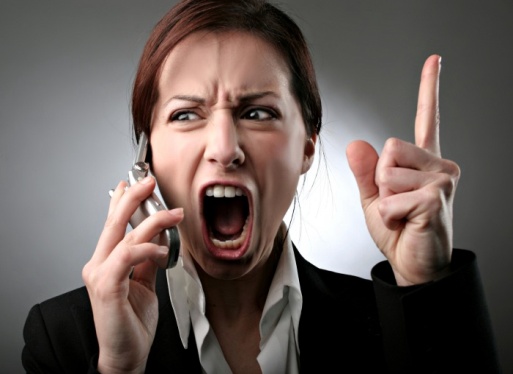 А) активный негативВ) пассивный негативС) активный позитивД) пассивный позитивЕ) задумчивость115. VAK-модальность человека, определяемая по сенсорно окрашенным словам: «яркие перспективы», «блестящее будущее», «жизнь, как зебра, то белая полоска, то черная»:А) визуальнаяВ) аудиальнаяС) кинестетическаяД) инверсивнаяЕ) реверсивная116. Определите логический уровень человека по его выражению: «Терпение и труд все перетрут»А) окружениеВ) поведениеС) способностиД) ценностиЕ) идентификация117. Выражение, применяемое в переносном значении и основанное на некоем подобии, сходстве сопоставляемых предметов, -А) ассоциацияВ) диссоциацияС) метафораД) эмпатияЕ) коуч-сессия118. Обработка поступающей информации на некоторой «психологической дистанции» -А) ассоциацияВ) диссоциацияС) эмпатияД) агрессияЕ) аграфия119. Эмоциональный триггер – А) внешний раздражитель (спусковой механизм), вызывающий определенное эмоциональное состояние у человекаВ) внутренний настройС) самоопределениеД) проявление эмоцииЕ) антисоциальное поведение120. Фокусировка на другом человеке с целью распознавания его эмоционально-психологических состояний, настроений, переживаний – А) калибровкаВ) вызов состоянияС) установка якоряД) проверка якоряЕ) ассоциация